Сценарий открытой непосредственно образовательной деятельностиКАК НЕ ЗАБОЛЕТЬ ГРИППОМ? ПРЕДУПРЕЖДЕН – ЗНАЧИТ ВООРУЖЕН!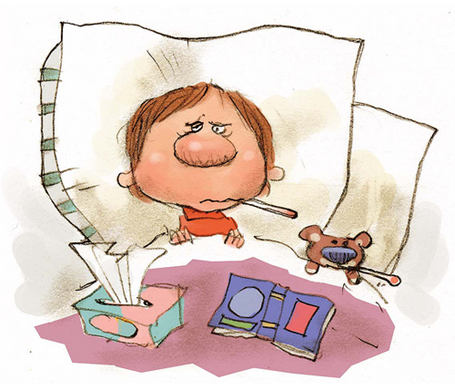 Подготовила:Перовская С.А., воспитатель 1 кв.категорииг. Екатеринбург, 2017г.Цель: пропаганда здорового образа жизни.Задачи:Приобщать детей к занятиям физкультурой и спортом;Развивать морально-волевые качества: быстроту, ловкость, силу, выносливость, умение взаимодействовать друг с другом, оказание взаимопомощи, поддержки в группе в решении основных задач в достижении общей цели;Создавать положительный эмоциональный настрой, желание заниматься физкультурой.Предварительная работа: беседы о здоровье, спорте, здоровом образе жизни; рассматривание фотографий, презентаций о видах спорта.Инвентарь: 3 хоккейные клюшки, фишки, 3 круга (красный, желтый, зеленый), 3 мешочка с крупой, Ход мероприятияСлайд 1.Ведущий: Здравствуйте, ребята! Сегодня мы собрались с вами, чтобы поговорить о здоровье, потому что здоровье – самое дорогое, что есть у человека. Но, что же такое, здоровье?Ответы детей.Ведущий: Ребята, вы правы! Здоровье надо беречь, заботиться о нем с ранних лет. Сейчас нам ребята расскажут о секретах богатырского здоровья.1 ребенок: Чтоб здоровье сохранить,Организм свой укрепить, Знает вся моя семьяДолжен быть режим у дня!2 ребенок: Следует, ребята, знатьНужно всем подольше спать.Ну, а утром не лениться –На зарядку становиться!Ведущий: Эй, ребята, не ленитесь! На разминку становитесь!Красный – хлопаем в ладоши, желтый – прыгаем на месте, зеленый – топаем ногами.Ведущий: Настало время узнать: Что такое «грипп»? Когда существует опасность заражения гриппом? Каковы причины заражения болезнью?  Первые признаки гриппа. Профилактика.Слайд 2:ГРИПП — это острое вирусное  заболевание, передающееся воздушно-капельным путем. Слайд 3: Инфицированный человек опасен для окружающих в первые 3-4 дня, а вот маленькие дети выделяют вирус от 7 до 10 дней.Слайд 4: Для того, чтобы понимать, от чего следует уберечь себя и своих близких, стоит вспомнить каким образом передается грипп. Итак, причины заражения болезнью: рукопожатия с инфицированным, несоблюдение правил личной гигиены, воздушно-капельный путь передачи.Слайд 5: Симптомы заболевания: температура тела 38 и выше, головная боль, ломота, слабость, быстрая утомляемость, чихание и сухой кашель, покраснение глаз, тошнота, рвота.Слайд 6: Профилактика гриппа подразделяется на специфическую и неспецифическую. К специфическим относят вакцинацию против гриппа. Слайд 7-9:К неспецифическим – личную гигиену, промывание носа, медицинские маски, тщательную уборку помещений, избегание массовых скоплений людей, а также не забывать вести здоровый образ жизни, правильно питаться, заниматься спортом и чаще находиться на свежем воздухе.Слайд 10: Вот всего лишь несколько несложных рекомендаций, которые помогут избежать болезни и сохранить свое здоровье.Ведущий: Теперь, когда мы все с вами знаем, как уберечь себя и своих близких от болезни, я предлагаю вам дорогие ребята немного поиграть. Команды прошу занять свои места.Ведущий: Команда «Ну, погоди!»… команда «»… Команда «».Ведущий: Итак, начнем! Первое задание: пронести мешочек на голове до фишки и обратно.Ведущий: Молодцы! Задание второе: обвести фишки мячом с клюшкой.Ведущий: И с этим заданием все справились хорошо! Третье задание: водитель должен объехать все фишки змейкой. Вернутся к команде, взять пассажира и продолжить путь.Ведущий: Ну что же, настало время последнего задания: ваша задача отвечать на наши вопросы либо «вредно» либо «полезно». Задание понятно? Делать по утрам зарядкуЧистить зубы по утрам и вечерамКушать чипсы и пить газировкуМыть руки перед едой, после прогулки и посещения туалетаГулять на свежем воздухеГулять без шапки под дождемОбъедаться конфетами, пирожными и мороженымЗакалятьсяПоздно ложиться спатьКушать овощи и фруктыРебята, вы большие молодцы! Отлично справились с заданием.И пока наше жюри подводит итоги, мы с вами посмотрим мультфильм «Азбука здоровья».Ведущий: Отлично! Предоставляем слово жюри. Вручение подарков.Ведущий: На этом наше мероприятие закончено. Общее фото.